ООО «МАШСТРОЙХОЛДИНГ»ВОРОНЕЖЮр. адрес: 394051, РФ, г. Воронеж, ул. Ю. Янониса, 5-93.                                                            Банковские реквизиты: ИНН 3665122710, КПП 366501001, р/с 40702810613000012419 в ЦЕНТРАЛЬНО-ЧРНОЗЕМНЫЙ БАНК ПАО СБЕРБАНК, к/с 30101810600000000681, БИК 042007681.                                                                                                                              Тел. 8-915-546-01-85, 8-952-956-58-47, (473) 278-62-41 (факс)E-mail: mashstroy23@mail.ru                 http: машстрой-холдинг.рфПрайс-лист транспортеров ТГ  (если товар отсутствует в списке - звоните!)  на 15.01.20  г.Транспортеры горизонтальные ТГ предназначены для транспортировки зерновых, сыпучих, мелкокусковых, пылевидных материалов под любым углом к горизонту, но не более 15 градусов, поступающих в желоб из загрузочной воронки. Применяются ТГ для работы в непрерывном режиме в технологических линиях ЗАВ, КЗС, ХПП. Трансортеры горизонтальные скребковые комплектуются мотор-редукторами, импортными подшипниками и корпусами подшипников, полумуфтами соединения с мягкой вставкой, имеют надежное болтовое соединение металлических деталей секций. Металлические детали и комплектующие изготавливаются с высокой точностью на современном импортном оборудовании.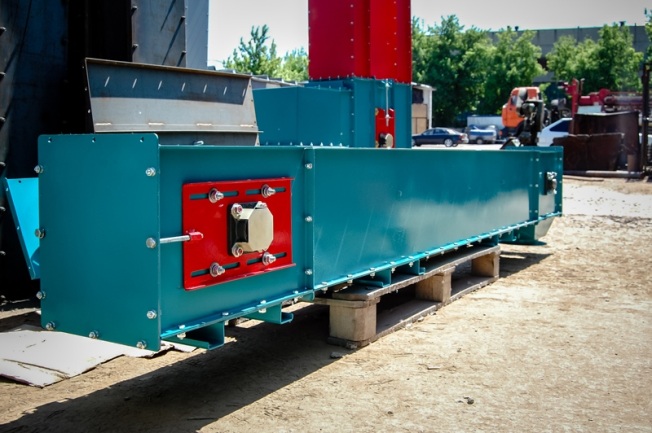 Основные технические характеристики и ценыВнимание!!!Если товар отсутствует в списке – звоните!В данном Прайс-листе представлены лишь некоторые позиции зернотранспортного оборудования. Предлагаем также большой ассортимент комплектующих и запасных частей к транспортерам ТГ – барабаны, секции, мотор-редуктора, скребки, цепи, валы, шкивы, звездочки и т.д.Оптовым покупателям – СКИДКИ!!!Обозначение ТГ 50 т/чМощ-ть, КвтКол-во секцийКол-во секцийДлина, мДлина, мШаг скребка, ммГабарит скребка, ммГабарит секции, смЦена транспортера ТГ, руб. с НДС1 м2 мГабаритФакт. длинаТГ-50-42,21143,5304100х260324*385141 240,00ТГ-50-52,20254,5304100х260324*385155 364,00ТГ-50-62,21265,5304100х260324*385176 550,00ТГ-50-72,20376,5304100х260324*385190 674,00ТГ-50-831387,5304100х260324*385202 658,00ТГ-50-930498,5304100х260324*385218 922,00ТГ-50-10314109,5304100х260324*385233 046,00ТГ-50-114051110,5304100х260324*385247 170,00ТГ-50-124151211,5304100х260324*385261 294,00ТГ-50-134061312,5304100х260324*385275 418,00ТГ-50-144161413,5304100х260324*385289 542,00ТГ-50-154071514,5304100х260324*385303 666,00ТГ-50-164171615,5304100х260324*385317 790,00ТГ-50-174081716,5304100х260324*385331 914,00ТГ-50-185181817,5304100х260324*385353 100,00ТГ-50-195091918,5304100х260324*385381 348,00ТГ-50-205192019,5304100х260324*385409 596,00Обозначение ТГ 100 т/чМощ-ть, КвтКол-во секцийКол-во секцийДлина, мДлина, мШаг скребка, ммГабарит скребка, ммГабарит секции, смЦена транспортера ТГ, руб. с НДС1 м2 мГабаритФакт. длинаТГ-100-42,21143,5228100х260324*385155 364,00ТГ-100-52,20254,5228100х260324*385176 550,00ТГ-100-62,21265,5228100х260324*385190 674,00ТГ-100-72,20376,5228100х260324*385204 798,00ТГ-100-831387,5228100х260324*385218 922,00ТГ-100-930498,5228100х260324*385223 630,00ТГ-100-10314109,5228100х260324*385261 294,00ТГ-100-114051110,5228100х260324*385275 418,00ТГ-100-124151211,5228100х260324*385289 542,00ТГ-100-134061312,5228100х260324*385302 810,00ТГ-100-144161413,5228100х260324*385317 362,00ТГ-100-154071514,5228100х260324*385331 914,00ТГ-100-164171615,5228100х260324*385353 100,00ТГ-100-174081716,5228100х260324*385374 286,00ТГ-100-185181817,5228100х260324*385409 596,00ТГ-100-195091918,5228100х260324*385437 844,00ТГ-100-205192019,5228100х260324*385453 680,00